INDICAÇÃO NºAssunto: Solicito a manutenção e ampliação da UBS Cruzeiro                  Sr. Presidente,INDICO ao Sr. Prefeito Municipal, nos termos do Regimento Interno desta casa de leis, que se digne determinar ao departamento competente da Municipalidade que realize a manutenção e ampliação da UBS cruzeiro.Tal pedido procura atender a uma reivindicação da comunidade e do corpo gestor da unidadeSALA DAS SESSÕES, 23 de agosto de 2017.André Ricardo de LimaVereador - PDT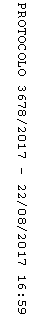 